GUÍA N°8 NÚMEROS Y OPERACIONES(Resumen de guías  N°6 y N°7)Objetivos: Mostrar que comprenden las relaciones entre potencias con exponente racional, raíces enésimas y logaritmosResolver ejercicios que involucren potencias con exponente racional, raíces enésimas y logaritmosINSTRUCCIONES Lee la guía tanto las definiciones como los ejemplos, luego realiza las actividades y revisa tus resultados con el solucionario que se encuentra al final de la guíaUna vez finalizada la guía debes acceder al siguiente link para responder la EVALUACIÓN SUMATIVA, el plazo para responder es hasta el VIERNES 7 DE AGOSTOhttps://forms.gle/NEihnjmw7wfPEDKs5   Las  consultas y dudas  serán  vía email 2°A, 2°B, 2°C, 2°D  hilda.gonzalez@liceonsmariainmaculada.cl2°E, 2°F, 2°G, 2°H  rita.amaya@liceonsmariainmaculada.clPOTENCIAS CON EXPONENTE RACIONAL EJEMPLOS:   Expresa en forma de raíces las siguientes potencias 1) (la raíz es exacta se calcula)2)   (la raíz no es exacta se deja expresada)3)(la raíz es exacta se calcula)ACTIVIDAD 1: expresa las siguientes potencias como raízRAÍCES ENÉSIMASEJEMPLOS: EXPRESAR UNA RAÍZ ENÉSIMA COMO POTENCIA 1)                  2)                   3)ACTIVIDAD 2: expresa las siguientes raíces como potencias LOGARITMO  NOTACIÓN DE LOGARITMOCALCULO DE LOGARITMOSe llama logaritmo de un número en una base dada al número al cual debe elevarse la base para obtener dicho número.                        Argumento                      logaritmo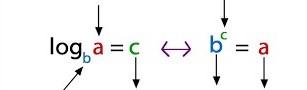                 Base           logaritmo             base      argumentoEJEMPLOSCalcular los siguientes logaritmosACTIVIDAD 3: COMPLETA LA TABLA SIGUIENTEEJEMPLOS : calcula el valor de cada una de las siguientes expresionesEJEMPLO 1                                                             3       +      3        +    2    -  4    +     2        +     3   = 9EJEMPLO 2                                                         2      +    1      +     3   -    4   +     2      -    8   = - 4ACTIVIDAD 4: SIGUIENDO LOS PASOS DE LOS EJEMPLOS ANTERIORES REALIZA EL SIGUIENTE EJERCICIOVERIFICA TUS RESULTADOSACTIVIDAD 1: expresa las siguientes potencias como raízACTIVIDAD 2: expresa las siguientes raíces como potencias ACTIVIDAD 3: COMPLETA LA TABLA SIGUIENTEACTIVIDAD 4: SIGUIENDO LOS PASOS DE LOS EJEMPLOS ANTERIORES REALIZA EL SIGUIENTE EJERCICIOSe puede representar una potencia de exponente racional como una raíz enésima y viceversa, de modo que:a  Є Reales, n>1,n Є Naturales a)b)d)Cantidad que considerada n veces como factor da una cantidad determinada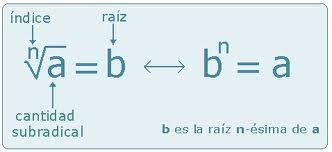 a y b Є Realesn>1,n Є Naturalesa)b)c)d)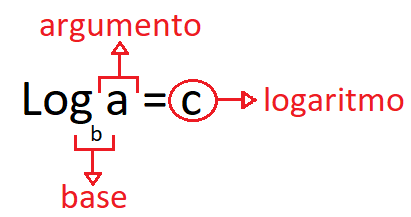 Argumento (a) y  la base (b) pertenecen a los Reales positivos Base (b) distinta de 1Logaritmo (c) pertenece a los Reales 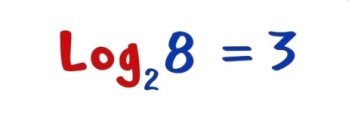 Base =2Argumento=8Logaritmo =3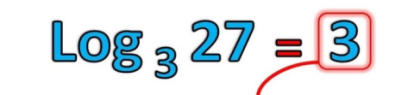 Base =3Argumento=27Logaritmo =3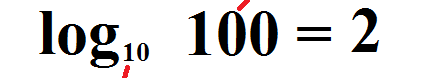 Base =10Argumento=100Logaritmo =2Si la base es 10, se escribe simplemente log sin escribir el 10 en la basePOTENCIA RAÍZ LOGARITMO=5=225a)=b)==d)=a)=b)=c)=d)=POTENCIA RAÍZ LOGARITMO=5=2=625                  3      -        4        +    4    -   6    +      2     -      2  = -3